Проект постановленияОб утверждении муниципальной программы «Формирование современной городской среды на территории сельского поселения Миякинский сельсовет МР Миякинский район РБ на 2019-2024 годы»     В целях содействия решению вопросов местного значения, вовлечения населения в процессы местного самоуправления, создания благоприятных условий проживания граждан, повышения качества реформирования жилищно-коммунального хозяйства, проведения благоустройства дворовых территорий многоквартирных домов и общественных территорий сельского  поселения Миякинский сельсовет муниципального района Миякинский район Республики Башкортостан, руководствуясь Федеральным законом от 06.10.2003 года № 131-ФЗ  «Об общих принципах организации местного  самоуправления в Российской Федерации», постановлением Правительства Республики Башкортостан от 15.03.2017 года № 88 «О реализации постановления Правительства Российской Федерации от 10 февраля №169 «Об утверждении Правил предоставления и распределения субсидий из федерального бюджета бюджетам субъектов Российской Федерации на поддержку государственных программ субъектов Российской Федерации и муниципальных программ формирования современной городской среды»,  ПОСТАНОВЛЯЮ:Утвердить муниципальную программу «Формирование современной городской среды на территории сельского поселения Миякинский сельсовет МР Миякинский район РБ на 2019-2024 годы» согласно прилагаемому приложению.Разместить настоящее постановление на официальном сайте Администрации сельского поселения Миякинский сельсовет МР Миякинский район РБ в сети «Интернет». Контроль за исполнением настоящего постановления оставляю за собой.Глава сельского поселения                                                                И.Х. Хасаев УТВЕРЖДЕНО постановлением Администрациисельского поселения Миякинский сельсовет МР Миякинский район Республики Башкортостан Муниципальная программа«Формирование современной городской среды на территории сельского поселения Миякинский сельсовет МР Миякинский район РБ на 2019-2024 годы»с. Киргиз-Мияки - 2019 годПАСПОРТмуниципальной программы Формирование современной городской среды на территории сельского поселения Миякинский сельсовет МР Миякинский район РБ на 2019-2024 годы (далее – Программа)1. Характеристика текущего состояния сферы благоустройства в муниципальном образованииВ муниципальном образовании насчитывается 46 многоквартирных домов (далее – МКД) общей площадью дворовых территорий 58089,1 кв. м.Основные показатели уровня внешнего благоустройства и развития инженерной инфраструктуры муниципального образования следующие:Количество и площадь благоустроенных дворовых территорий МКД (полностью освещенных, оборудованными местами для проведения досуга  и отдыха разными группами населения (спортивные площадки, детские площадки и т.д.), малыми архитектурными формами) составляет 5 многоквартирных домов, общей площадью 4337, 26 кв.м.Охват населения благоустроенными дворовыми территориями МКД (доля населения, проживающего в жилом фонде с благоустроенными дворовыми территориями МКД от общей численности населения муниципального образования)  составляет 11 %. В существующем жилищном фонде на территории муниципального образования объекты благоустройства дворов за многолетний период эксплуатации пришли в ветхое состояние, и не отвечают современным требованиям, обусловленным нормами Градостроительного кодекса Российской Федерации и Жилищного кодекса Российской Федерации.Кроме того, результаты обследований дворовых территорий МКД показали, что асфальтобетонное покрытие внутри дворовых проездов и тротуаров пришло в негодность или отсутствует. В большинстве дворовых территорий МКД отсутствует необходимый набор МАФ и обустроенные детские площадки.  Отсутствуют специально оборудованные стоянки для автомобилей, что приводит к их хаотичной парковке, в некоторых случаях даже на зеленой зоне.         Существующее положение обусловлено рядом факторов: нарушение градостроительных норм при застройке городских территорий, введение новых современных требований к благоустройству и содержанию территорий, недостаточное финансирование программных мероприятий впредыдущие годы.Важнейшей задачей органов муниципального образования -формирование и обеспечение среды, комфортной и благоприятной для проживания населения, в том числе благоустройство и надлежащее содержание дворовых территорий, выполнение требований Градостроительного кодекса Российской Федерации по устойчивому развитию городских территорий, обеспечивающих при осуществлении градостроительной деятельности безопасные и благоприятные условия жизнедеятельности человека. Необходимость благоустройства территорий продиктовано на сегодняшний день необходимостью обеспечения проживания людей в более комфортных условиях при постоянно растущем благосостоянии населения.Для поддержания дворовых и общественных территорий городского поселения в технически исправном состоянии и приведения их в соответствие с современными требованиями комфортности разработана муниципальная программа «Формирование современной городской среды на территории сельского поселения Миякинский сельсовет МР Миякинский район РБ на 2019-2024 годы» (далее –муниципальная программа), которой предусматривается целенаправленная работа исходя из:Минимального перечня работ:а) ремонт дворовых проездов;б) обеспечение освещения дворовых территорий;в) установка скамеек;г) установка урн для мусора;            В сельском поселении Миякинский сельсовет имеются территории общего пользования (парк культуры и отдыха, сквер, площади, проезды, центральные улицы) благоустройство которых не отвечает современным требованиям..         При выполнении работ по благоустройству в 2019-2024 годах необходимо учитывать мнение жителей и сложившуюся инфраструктуру территорий дворов для определения функциональных зон и выполнения других мероприятий.          Реализация Программы позволит создать на дворовых и общественных территориях условия, благоприятно влияющие на психологическое состояние человека, повысить комфортность проживания жителей сельского поселения, обеспечить более эффективную эксплуатацию жилых домов, сформировать активную гражданскую позицию населения посредством его участия в благоустройстве внутридворовых территорий, повысить уровень и качество жизни сельчан, создать новые места для отдыха и спорта.2.	Приоритеты региональной политики в сфере благоустройства, формулировка целей и постановка задач ПрограммыПриоритетом муниципальной политики в сфере жилищно-коммунального хозяйства муниципального образования являются:-повышение комфортности условий проживания граждан;-благоустройство территорийЦелью реализации Программы является формирование в кварталах жилой застройки среды, благоприятной для проживания населения, а также общественных территорий. Для достижения этой цели предлагается выполнить работы по благоустройству дворовых территорий МКД, входящих в перечень минимальных работ в соответствии с правилами предоставления и распределения субсидий из федерального бюджета.          Благоустройство дворовых территорий МКД понимается как совокупность мероприятий, направленных на создание и поддержание функционально, экологически и эстетически организованной городской среды, включающей:- ремонт дворовых проездов;- обеспечение освещения дворовых территорий МКД при наличии технической возможности;- установка скамеек, урн.  Перед началом работ по благоустройству двора разрабатывается эскизный проект мероприятий, а при необходимости – рабочий проект.Основными задачами Программы являются:- выполнение ремонта и благоустройства дворовых территорий МКД;- выполнение  ремонта и благоустройства муниципальных территорий общего пользования;- социально-экономическое развитие сельского поселения Миякинский сельсовет муниципального района Миякинский район Республики Башкортостан.  Для оценки достижения цели и выполнения задач Программы предлагаются следующие индикаторы:- доля дворовых территорий МКД, в отношении которых проведены работы по благоустройству, от общего количества дворовых территорий МКД;- количество дворовых территорий МКД, приведенных в нормативное состояние;- доля дворовых территорий МКД, на которых проведен ремонт   асфальтобетонного покрытия, устройство тротуаров и парковочных мест;- доля дворовых территорий МКД, на которых созданы комфортные условия для отдыха и досуга жителей, от общего количества дворовых территорий МКД, участвующих в Программе;  - доля территорий общего пользования муниципального образования, в отношении которых проведены работы по благоустройству, от общего количества общественных территорий муниципального образования;- повышения уровня информирования о мероприятиях по формированию современной городской среды муниципального образования;- доля участия населения в мероприятиях, проводимых в рамках Программы.        Сведения о показателях (индикаторах) Программы представлены в Приложении № 1 к Программе.Прогноз ожидаемых результатов реализации ПрограммыВ результате реализации программных мероприятий к каждой дворовой территории МКД, включенной в Программу, планируется применить индивидуальный подход. Проведение работ, необходимых для приведения территорий, прилегающих к МКД, и внутриквартальных проездов в нормативное состояние, обеспечит комфортные условия проживания населения, безопасность движения жителей сельского поселения, беспрепятственный проезд спецтехники, скорой помощи и т.д.В результате реализации мероприятий, предусмотренных Программой, планируется:- повышение уровня благоустройства дворовых территорий МКД;- повышение уровня благоустройства общественных территорий;- обеспечение комфортности проживания жителей муниципального образования;- повышение безопасности движения пешеходов и транспортных средств на придомовых территориях и проездах к дворовым территориям МКД. -увеличение доли населения, проживающего в жилом фонде с благоустроенными дворовыми территориями от общей численности населения муниципального образования; -увеличение доли площади благоустроенных муниципальных территорий общего пользования.Перечень мероприятий ПрограммыОснову Программы составляет благоустройство дворовых территорий МКД и общественных территорий.  Мероприятия по благоустройству дворовых территорий МКД и общественных территорий формируются с учетом необходимости обеспечения физической, пространственной и информационной доступности зданий, сооружений, дворовых и общественных территорий для инвалидов и других маломобильных групп населения.Перечень мероприятий Программы представлен в Приложении № 2 к настоящей Программе.Объем средств, необходимых на реализацию ПрограммыФинансирование мероприятий Программы осуществляется за счет средств федерального бюджета, средств бюджета Республики Башкортостан и бюджета городского округа город Октябрьский Республики Башкортостан. Прогнозируемое финансовое обеспечение программы с распределением расходов по годам приведено в таблице.Субсидирование осуществляется на условиях софинансирования путем заключения соглашения между Министерством жилищно-коммунального хозяйства Республики Башкортостан, Администрацией муниципального района Миякинский район Республики Башкортостан и Администрацией сельского поселения Миякинский сельсовет муниципального района Миякинский район Республики Башкортостан. Механизм реализации ПрограммыРеализация Программы осуществляется в соответствии с нормативными правовыми актами сельского поселения Миякинский сельсовет муниципального района Миякинский район Республики Башкортостан.           Разработчиком и исполнителем Программы является Администрация сельского поселения Миякинский сельсовет муниципального района Миякинский район Республики Башкортостан (далее-Администрация).Исполнитель Программы осуществляет: - прием заявок на участие в отборе дворовых территорий МКД для включения в адресный перечень дворовых территорий  МКД и заявок на участие в отборе общественных территорий;- представляет заявки общественной комиссии созданной постановлением Администрация сельского поселения Миякинский сельсовет муниципального района Миякинский район Республики Башкортостан;- проводит отбор представленных заявок с целью формирования адресного перечня дворовых территорий МКД.Исполнитель Программы несет ответственность за качественное и своевременное их выполнение, целевое и рационально использование средств, предусмотренных Программой, своевременное информирование о реализации Программы.Исполнитель Программы организует выполнение программных мероприятий путем заключения соответствующих муниципальных контрактов с подрядными организациями и осуществляют контроль за надлежащим исполнением подрядчиками обязательств по муниципальным контрактам. Отбор подрядных организаций осуществляется в порядке, установленном Федеральным законом от 05.04.2013 года № 44-ФЗ «О контрактной системе в сфере закупок товаров, работ, услуг для обеспечения государственный и муниципальных нужд». План реализации Программы представлен в приложении №3 к Программе.Проектные решения при выполнении мероприятий по благоустройству дворовых территорий и общественных территорий должны обеспечивать для маломобильных групп населения равные условия жизнедеятельности с другими категориями населения.Муниципальная программа подлежит актуализации, исходя из фактического финансирования и результатов инвентаризации дворовых и общественных территорий.           Экономия средств направляется на дополнительные объемы работ, для благоустройства объектов последних периодов.Срок реализации  Программы  Реализация Программы предусмотрена в 2019-2024 годах без выделения этапов.Объем видов работ по благоустройству дворовых территорий МКД и благоустройству общественных территорийДля поддержания дворовых территорий МКД и общественных территорий в технически исправном состоянии и приведения их в соответствие с современными требованиями комфортности разработана настоящая Программа, в которой предусматривается целенаправленная работа по благоустройству дворовых территорий МКД исходя из:минимального перечня работ:- ремонт дворовых проездов;- обеспечение освещением дворовых территорий;- установка скамеек, урн для мусора.Нормативная стоимость (единичные расценки) работ по благоустройству дворовых территорий МКД, входящих в минимальный перечень таких работ размещена в приложении №4 к настоящей Программе.           В приложении №6 прилагаются визуализированные образцы элементов благоустройства, предлагаемые к размещению на общественной территории, также представлен минимальный перечень работ с визуализацией образцов элементов благоустройства, размещаемых на дворовой территории.Перед началом работ по благоустройству дворовой территории МКД разрабатывается дизайн-проект благоустройства каждой дворовой территории МКД. Все мероприятия планируются с учетом создания условий для жизнедеятельности инвалидов и других маломобильных групп населения.Условия о финансовом участии собственников помещений в МКД, собственников иных зданий и сооружений, расположенных в границах дворовой территории МКД, подлежащей благоустройству, в реализации Программы и порядок аккумулирования и расходования средств, направляемых на выполнение минимального перечня работВ реализации мероприятий по благоустройству дворовой территории МКД в рамках минимального перечней работ по благоустройству предусмотрено финансовое участие заинтересованных лиц, организаций.Финансовое участие заинтересованных лиц в выполнении минимального перечня работ по благоустройству дворовых территорий устанавливается в размере не менее 5% от общей стоимости работ, утвержденных проектом, часть из которых направляется оплату договоров, заключенных с организациями, выполнившими работы по разработке проектно-сметной документации и строительный (технический) контроль (по согласованию с заинтересованными лицами).          Порядок аккумулирования и расходования средств, направляемых на выполнение минимального перечня работ установлен постановлением администрации сельского поселения Миякинский сельсовет  от 22.11.2017 №201.        Решение о доле финансового участия принимается заинтересованными лицами и предоставляется в составе предложения о включении дворовой территории МКД в Программу:- собственниками помещений в МКД в виде протокольно оформленного решения общего собрания собственников;- собственниками иных зданий и сооружений, расположенных в границах дворовой территории МКД, подлежащей благоустройству, в виде простого письменного обязательства, подписанного собственником или иным уполномоченным лицом.        После выполнения мероприятий по сбору средств софинансирования заинтересованных лиц, Администрация сельского поселения Миякинский сельсовет муниципального района Миякинский район Республики Башкортостан, либо уполномоченный орган на основании Федерального закона от 05.04.2013 года №44-ФЗ «О контрактной системе в сфере закупок товаров, работ, услуг для обеспечения государственных и муниципальных нужд» (с изменениями) вносит в план –график закупок наименование, виды, сроки и стоимость работ, которые будут осуществляться по каждому виду работ.       Расходы осуществляются на основании заключенных муниципальных контрактов с организациями на представленные работы и услуги, путем предоставления подтверждающих документов о выполненных работах и услугах.       Вся информация о расходовании денежных средств, поступивших из бюджета Республики Башкортостан и в порядке софинансирования заинтересованными лицами, размещается в системе ГИС ЖКХ.     Средства, полученные в виде экономии от проведения конкурсных процедур по мероприятию, решением Администрации сельского поселения Миякинский сельсовет муниципального района Миякинский район Республики Башкортостан могут быть направлены: на строительный (технический) контроль, оплату договоров, заключенных с организациями, выполнившими работы по разработке проектно-сметной документации(в случае если стоимость данных работ не была включена в сводный сметный расчет) - из средств, полученных от заинтересованных лиц по согласованию с заинтересованными лицами; на резервный адресный перечень многоквартирных домов, дворовые территории которых были отобраны в соответствии с требованиями, установленными муниципальными правовыми актами.Порядок включения предложений заинтересованных лиц о включении дворовой территории МКД и общественной территории в Программу      Включение дворовых территорий МКД и общественных территорий в Программу осуществляется по результатам оценки заявок заинтересованных лиц на включение дворовых территорий МКД и общественных территорий в соответствии с Порядком, утверждённым постановлением Администрации сельского поселения Миякинский сельсовет муниципального района Миякинский район Республики Башкортостан от 23.08.2017 №155.       Адресный перечень дворовых территорий и общественных территорий, планируемых к благоустройству в рамках муниципальной программы представлен в Приложении № 5. Порядок разработки, обсуждения с заинтересованными лицами и утверждения дизайн-проекта благоустройства дворовой территории МКДРазработка, обсуждение с заинтересованными лицами и утверждение дизайн-проектов благоустройства дворовой территории МКД и общественной территории, включенной в Программу с включением в него текстового и визуального описания проекта благоустройства, перечня (в том числе в виде соответствующих визуализированных изображений) элементов благоустройства, предполагаемых к размещению на соответствующей дворовой территории МКД или общественной территории осуществляется в соответствии с порядком, утвержденным постановлением Администрации сельского поселения Миякинский сельсовет  от 03.11.2017 №186. Ожидаемый социально-экономический эффект и критерии оценки выполнения ПрограммыОжидаемый социально-экономический эффект:Прогнозируемые конечные результаты реализации Программы предусматривают повышение уровня благоустройства сельского поселения Миякинский сельсовет муниципального района Миякинский район Республики Башкортостан, улучшение санитарного содержания территорий.В результате реализации Программы ожидается создание условий, обеспечивающих комфортные условия для работы и отдыха населения на территории сельского поселения Миякинский сельсовет муниципального района Миякинский район Республики Башкортостан. Будет скоординирована деятельность предприятий, обеспечивающих благоустройство населенных пунктов и предприятий, имеющих на балансе инженерные сети, что позволит исключить случаи раскопки инженерных сетей на вновь благоустроенных объектах и восстановление благоустройства после проведения земляных работ.Эффективность программы оценивается по следующим показателям:- процент привлечения населения  муниципального образования  к работам по благоустройству;- процент привлечения организаций, заинтересованных лиц к работам по благоустройству;- уровень взаимодействия предприятий, обеспечивающих благоустройство поселения и предприятий – владельцев инженерных сетей;- уровень благоустроенности муниципального образования;- благоустройство дворовых территорий МКД в 39 МКД;В результате реализации  Программы ожидается:- улучшение экологической обстановки и создание среды, комфортной для проживания жителей сельского поселения;- совершенствование эстетического состояния  территории сельского поселения Миякинский сельсовет муниципального района Миякинский район Республики Башкортостан.Управляющий делами                                                                      М.Ф. Гилязова Приложение № 1к муниципальной программе«Формирование современной городской среды на территории сельского поселения Миякинский  сельсовет МР  Миякинский РБна 2019-2024 годы»С В Е Д Е Н И Яо показателях (индикаторах) муниципальной программы «Формирование современной городской среды на территории сельского поселения Миякинский сельсовет муниципального района Миякинский район Республики Башкортостан на 2019-2024 год»Приложение № 2к муниципальной программе«Формирование современнойгородской среды на территории сельскогопоселения Миякинский сельсовет МР Миякинский районРБ на 2019-2024 год»	от                2018 года №  ПЕРЕЧЕНЬ                                                                    основных мероприятий Программы Примечание:        *В связи с тем, что в  2019 гг. будут производится мероприятия по подключению многоквартирных домов с. Киргиз-Мияки к новой трассе водопровода , работы по благоустройству и ремонту придомовых территорий  МКД запланированы на 2020-2024 гг. *Адресный перечень дворовых территорий, подлежащих благоустройству в 2020-2024 годах, будет окончательно сформирован после определения объемов и стоимости работ и проведения общественных обсуждений. * Стоимость мероприятий будет корректироваться после получения положительного заключения государственной экспертизы о достоверности определения сметной стоимостиПриложение № 3к муниципальной программе«Формирование современнойгородской среды на территории сельскогопоселения Миякинский сельсовет МР Миякинский районРБ на 2019-2024 год»	от               2018 года  № План реализации ПрограммыПриложение № 4к муниципальной программе«Формирование современнойгородской среды на территории сельскогопоселения Миякинский сельсовет МР Миякинский районРБ на 2019-2024 год»	   от             2018 года  №   Приложение № 5   к муниципальной программе«Формирование современнойгородской среды на территории сельскогопоселения Миякинский сельсоветМР Миякинский район                                                                                       РБ на 2019-2024 г.»                                                                                                     от               2018 года  №  Адресный переченьдворовых территорий планируемых к благоустройству в рамках муниципальной программы в 2019-2024 гг.Примечание:         *В связи с тем, что в 2019 г. будут производится мероприятия по подключению многоквартирных домов с. Киргиз-Мияки к новой трассе водопровода , работы по благоустройству и ремонту придомовых территорий  МКД запланированы на 2020-2024 гг.  *Адресный перечень дворовых территорий, подлежащих благоустройству в 2020-2024 годах, будет окончательно сформирован после определения объемов и стоимости работ и проведения общественных обсуждений. * Стоимость мероприятий будет корректироваться после получения положительного заключения государственной экспертизы о достоверности определения сметной стоимостиРезервный адресный переченьдворовых территорий планируемых к благоустройству в рамках муниципальной программыПримечание:         *В связи с тем, что в 2019 г. будут производится мероприятия по подключению многоквартирных домов с. Киргиз-Мияки к новой трассе водопровода , работы по благоустройству и ремонту придомовых территорий  МКД запланированы на 2020-2024 гг.  *Адресный перечень дворовых территорий, подлежащих благоустройству в 2020-2024 годах, будет окончательно сформирован после определения объемов и стоимости работ и проведения общественных обсуждений. * Резервный перечень дворовых территорий, подлежащих благоустройству в 2020 году, будет применяться по решению Администрации сельского поселения в случае образования экономии при проведении конкурсных процедур в соответствии с 44-ФЗПеречень общественных территорий, подлежащих благоустройству в рамках муниципальной программыРезервный перечень общественных территорий, подлежащих благоустройству в рамках муниципальной программыПримечание:* Резервный перечень общественных территорий, подлежащих благоустройству в 2019-2024 годах, будет применяться по решению Администрации в случае образования экономии при проведении конкурсных процедур в соответствии с 44-ФЗПриложение № 6к муниципальной программе«Формирование современнойгородской среды на территории сельскогопоселения Миякинский сельсоветМР Миякинский районРБ на 2019-2024 год»от ___  ______2017 года №_____Перечень работ с визуализацией образцов элементов благоустройства, размещаемых на общественной территории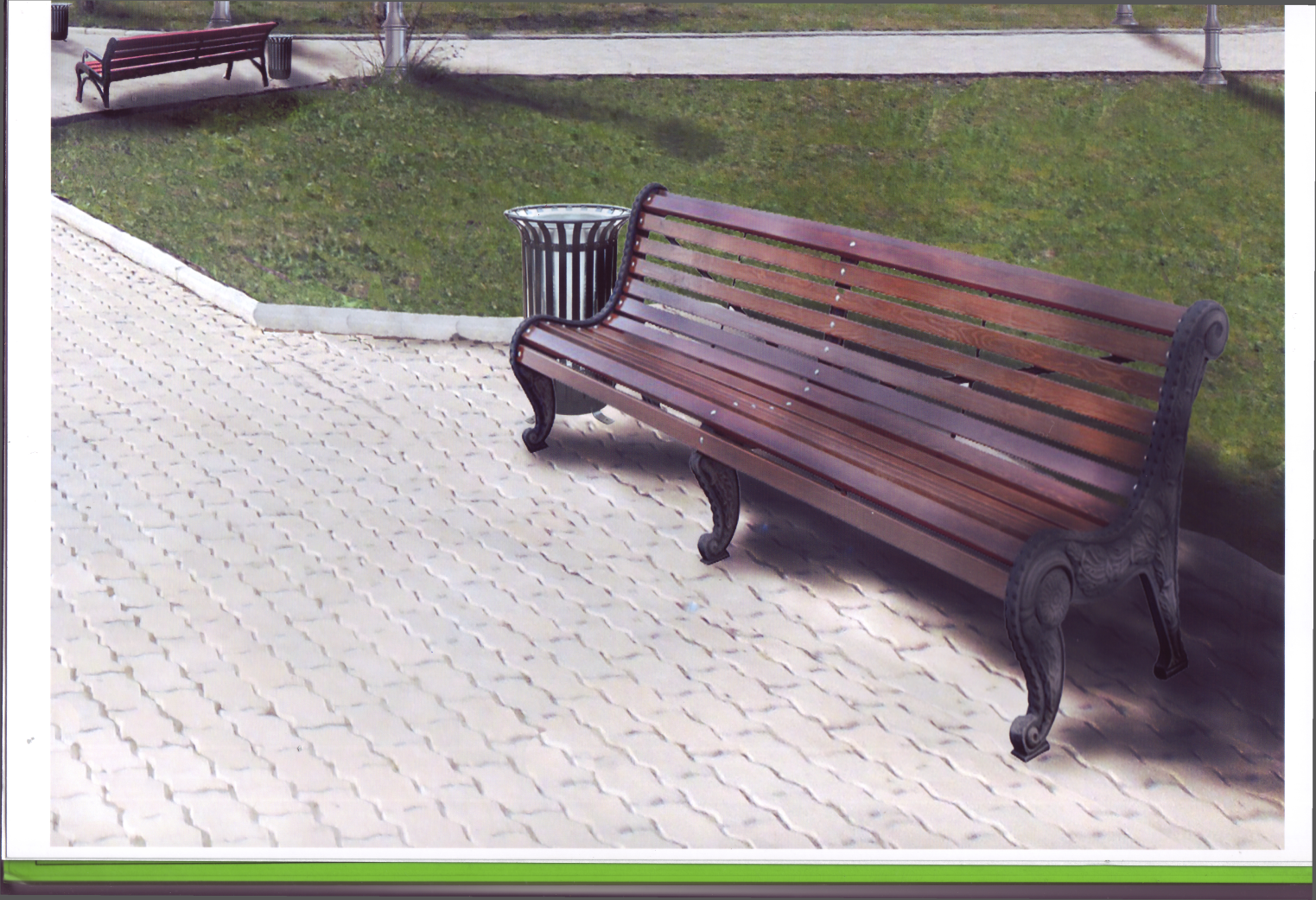 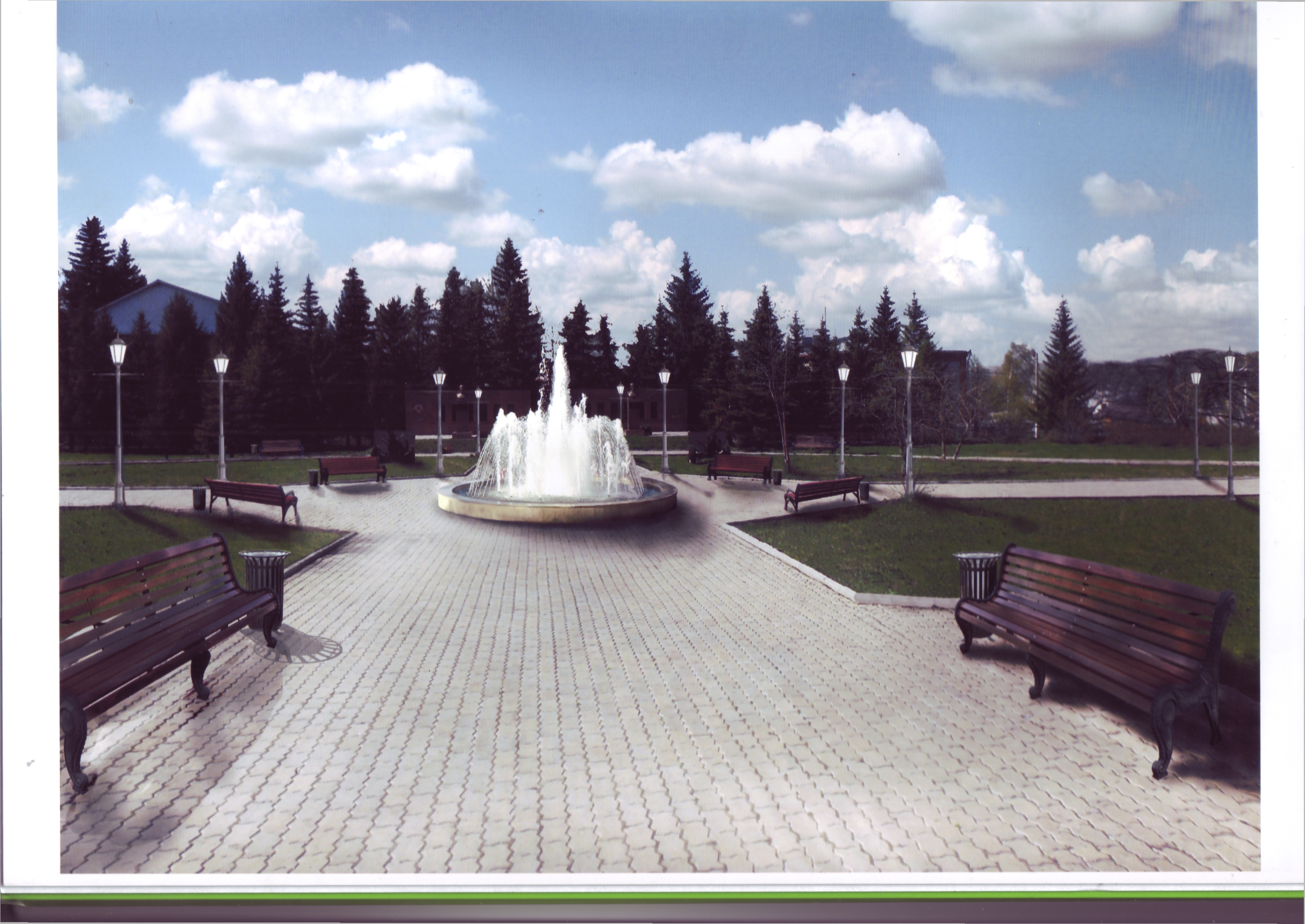 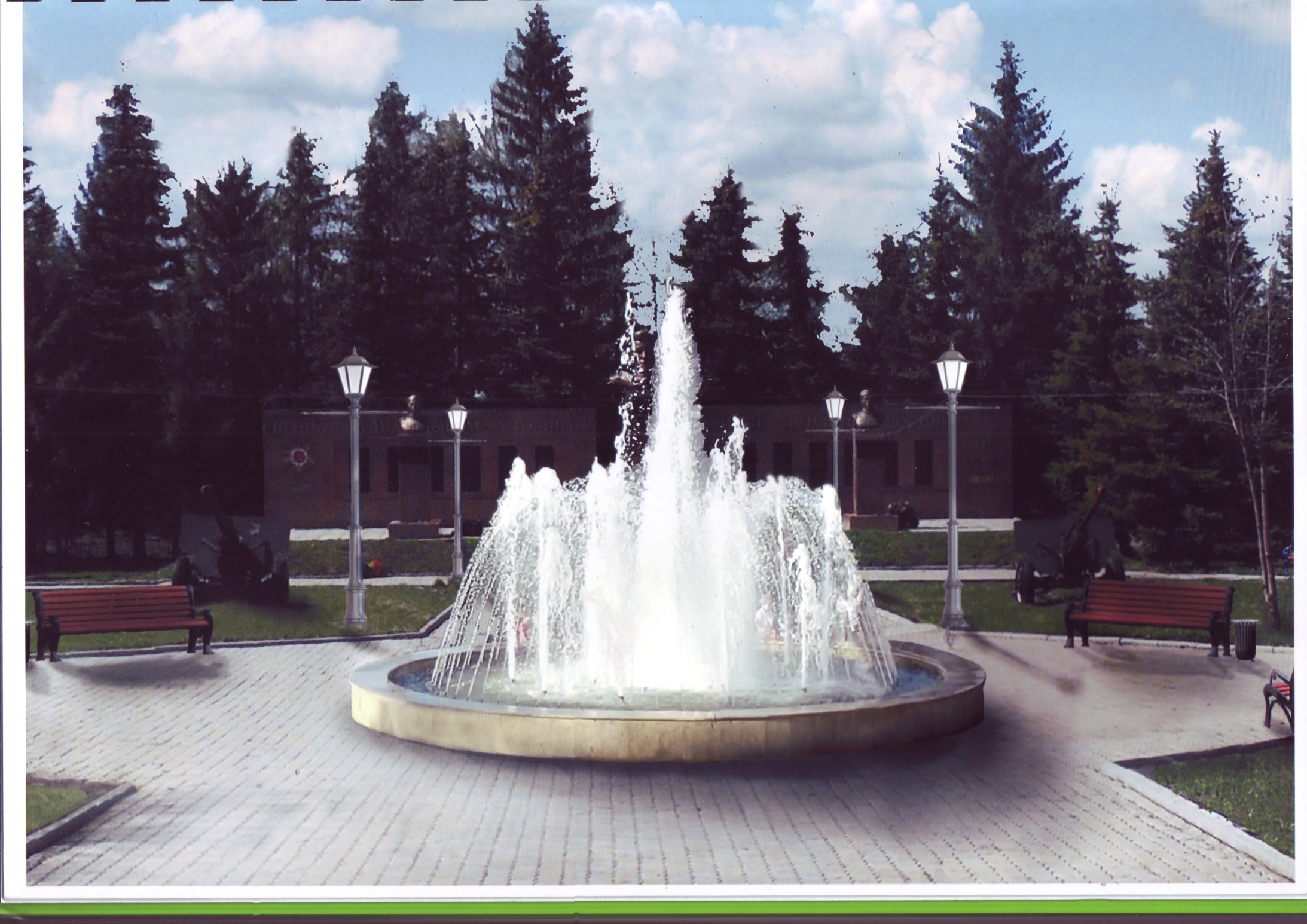 Минимальный перечень работ с визуализацией образцов элементов благоустройства, размещаемых на дворовой территорииОтветственный исполнитель Программы Администрация сельского поселения Миякинский сельсовет муниципального района Миякинский район Республики БашкортостанАдминистрация сельского поселения Миякинский сельсовет муниципального района Миякинский район Республики БашкортостанУчастники ПрограммыАдминистрация сельского поселения Миякинский сельсовет муниципального района Миякинский район Республики БашкортостанГраждане, их объединения; заинтересованные лица; общественные организации; управляющие компанииАдминистрация сельского поселения Миякинский сельсовет муниципального района Миякинский район Республики БашкортостанГраждане, их объединения; заинтересованные лица; общественные организации; управляющие компанииЦели Программы - Повышение качества и комфорта городской среды на территории сельского поселения Миякинский сельсовет  муниципального района Миякинский район Республики Башкортостан;- реализация участия общественности, граждан, заинтересованных лиц в муниципальной программе для совместного определения развития территории, выявления истинных проблем и потребностей людей; - повышение качеств современной городской среды;- совершенствования уровня и организация  благоустройства дворовых территорий многоквартирных домов (далее –дворовых территорий МКД) для повышения комфортности проживания граждан в условиях сложившейся застройки;- комплексное улучшение благоустройства дворовых территорий МКД сельского поселения Миякинский сельсовет муниципального района Миякинский район Республики Башкортостан (далее – муниципальное образование);-благоустройство общественных территорий сельского поселения - Повышение качества и комфорта городской среды на территории сельского поселения Миякинский сельсовет  муниципального района Миякинский район Республики Башкортостан;- реализация участия общественности, граждан, заинтересованных лиц в муниципальной программе для совместного определения развития территории, выявления истинных проблем и потребностей людей; - повышение качеств современной городской среды;- совершенствования уровня и организация  благоустройства дворовых территорий многоквартирных домов (далее –дворовых территорий МКД) для повышения комфортности проживания граждан в условиях сложившейся застройки;- комплексное улучшение благоустройства дворовых территорий МКД сельского поселения Миякинский сельсовет муниципального района Миякинский район Республики Башкортостан (далее – муниципальное образование);-благоустройство общественных территорий сельского поселенияЗадачи Программы- повышение уровня вовлеченности заинтересованных граждан, организаций в реализацию мероприятий по благоустройству территорий общего пользования муниципального образования;-обеспечение формирования единого облика муниципального образования;- проведение благоустройства дворовых территорий МКД;- организация новых и восстановление существующих мест отдыха на внутридворовых территориях МКД;- привлечение населения к участию в благоустройстве дворовых территорий МКД;- повышение уровня благоустройства муниципальных территорий общего пользования- повышение уровня вовлеченности заинтересованных граждан, организаций в реализацию мероприятий по благоустройству территорий общего пользования муниципального образования;-обеспечение формирования единого облика муниципального образования;- проведение благоустройства дворовых территорий МКД;- организация новых и восстановление существующих мест отдыха на внутридворовых территориях МКД;- привлечение населения к участию в благоустройстве дворовых территорий МКД;- повышение уровня благоустройства муниципальных территорий общего пользования- повышение уровня вовлеченности заинтересованных граждан, организаций в реализацию мероприятий по благоустройству территорий общего пользования муниципального образования;-обеспечение формирования единого облика муниципального образования;- проведение благоустройства дворовых территорий МКД;- организация новых и восстановление существующих мест отдыха на внутридворовых территориях МКД;- привлечение населения к участию в благоустройстве дворовых территорий МКД;- повышение уровня благоустройства муниципальных территорий общего пользованияЦелевые индикаторы и  показатели Программы- доля дворовых территорий МКД, в отношении которых проведены работы по благоустройству, от общего количества дворовых территорий МКД;- количество дворовых территорий МКД, приведенных в нормативное состояние;- доля дворовых территорий, на которых проведен ремонт асфальтобетонного покрытия, тротуаров и парковочных мест;- доля дворовых территорий МКД, на которых созданы комфортные условия для отдыха и досуга жителей, от общего количества дворовых территорий МКД, участвующих в Программе;  - доля территорий общего пользования муниципального образования, в отношении которых проведены  работы по благоустройству, от общего количества территорий общего пользования муниципального образования; - повышения уровня информирования о мероприятиях по формированию современной городской среды муниципального образования;- доля участия населения в мероприятиях, проводимых в рамках Программы- доля дворовых территорий МКД, в отношении которых проведены работы по благоустройству, от общего количества дворовых территорий МКД;- количество дворовых территорий МКД, приведенных в нормативное состояние;- доля дворовых территорий, на которых проведен ремонт асфальтобетонного покрытия, тротуаров и парковочных мест;- доля дворовых территорий МКД, на которых созданы комфортные условия для отдыха и досуга жителей, от общего количества дворовых территорий МКД, участвующих в Программе;  - доля территорий общего пользования муниципального образования, в отношении которых проведены  работы по благоустройству, от общего количества территорий общего пользования муниципального образования; - повышения уровня информирования о мероприятиях по формированию современной городской среды муниципального образования;- доля участия населения в мероприятиях, проводимых в рамках Программы- доля дворовых территорий МКД, в отношении которых проведены работы по благоустройству, от общего количества дворовых территорий МКД;- количество дворовых территорий МКД, приведенных в нормативное состояние;- доля дворовых территорий, на которых проведен ремонт асфальтобетонного покрытия, тротуаров и парковочных мест;- доля дворовых территорий МКД, на которых созданы комфортные условия для отдыха и досуга жителей, от общего количества дворовых территорий МКД, участвующих в Программе;  - доля территорий общего пользования муниципального образования, в отношении которых проведены  работы по благоустройству, от общего количества территорий общего пользования муниципального образования; - повышения уровня информирования о мероприятиях по формированию современной городской среды муниципального образования;- доля участия населения в мероприятиях, проводимых в рамках ПрограммыСрок реализации Программы 2019-2024 годы 2019-2024 годы 2019-2024 годыПрогнозируемые объемы и источники финансирования  муниципальной ПрограммыОбщий объем финансирования муниципальной  программы на 2019 год:  4413,57 тыс. рублей в том числе:- федеральный бюджет –  3509,6 тыс. рублей;- бюджет РБ – 693,8 тыс. рублей;- бюджет СП Миякинский сельсовет- 210,17 тыс. руб.на 2020 год:  4620,5 тыс. рублей в том числе:- федеральный бюджет –  3507,2 тыс. рублей;- бюджет РБ – 693,3 тыс. рублей;- бюджет СП Миякинский сельсовет- 210,0 тыс. рублей.-   внебюджетные средства-210,0 тыс. рублей.на 2021 год:  4679,5 тыс. рублей в том числе:- федеральный бюджет –  3552,0 тыс. рублей;- бюджет РБ – 702,1 тыс. рублей;- бюджет СП Миякинский сельсовет- 212,7 тыс. рублей;-  внебюджетные средства-212,7 тыс. рублейна 2022 год:  5594,710 тыс. рублей в том числе:- федеральный бюджет –  3574,2 тыс. рублей;- бюджет РБ – 1511,9 тыс. рублей;- бюджет СП Миякинский сельсовет- 254,305 тыс. рублей;внебюджетные средства-254,305тыс. рублей.на 2023 год:  5594,710 тыс. рублей в том числе:- федеральный бюджет –  3574,2 тыс. рублей;- бюджет РБ – 1511,9 тыс. рублей;- бюджет СП Миякинский сельсовет- 254,305 тыс. рублей;внебюджетные средства-254,305тыс. рублей.на 2024 год:  5594,710 тыс. рублей в том числе:- федеральный бюджет –  3574,2 тыс. рублей;- бюджет РБ – 1511,9 тыс. рублей;- бюджет СП Миякинский сельсовет- 254,305 тыс. рублей;внебюджетные средства-254,305тыс. рублей.Общий объем финансирования муниципальной  программы на 2019 год:  4413,57 тыс. рублей в том числе:- федеральный бюджет –  3509,6 тыс. рублей;- бюджет РБ – 693,8 тыс. рублей;- бюджет СП Миякинский сельсовет- 210,17 тыс. руб.на 2020 год:  4620,5 тыс. рублей в том числе:- федеральный бюджет –  3507,2 тыс. рублей;- бюджет РБ – 693,3 тыс. рублей;- бюджет СП Миякинский сельсовет- 210,0 тыс. рублей.-   внебюджетные средства-210,0 тыс. рублей.на 2021 год:  4679,5 тыс. рублей в том числе:- федеральный бюджет –  3552,0 тыс. рублей;- бюджет РБ – 702,1 тыс. рублей;- бюджет СП Миякинский сельсовет- 212,7 тыс. рублей;-  внебюджетные средства-212,7 тыс. рублейна 2022 год:  5594,710 тыс. рублей в том числе:- федеральный бюджет –  3574,2 тыс. рублей;- бюджет РБ – 1511,9 тыс. рублей;- бюджет СП Миякинский сельсовет- 254,305 тыс. рублей;внебюджетные средства-254,305тыс. рублей.на 2023 год:  5594,710 тыс. рублей в том числе:- федеральный бюджет –  3574,2 тыс. рублей;- бюджет РБ – 1511,9 тыс. рублей;- бюджет СП Миякинский сельсовет- 254,305 тыс. рублей;внебюджетные средства-254,305тыс. рублей.на 2024 год:  5594,710 тыс. рублей в том числе:- федеральный бюджет –  3574,2 тыс. рублей;- бюджет РБ – 1511,9 тыс. рублей;- бюджет СП Миякинский сельсовет- 254,305 тыс. рублей;внебюджетные средства-254,305тыс. рублей.Общий объем финансирования муниципальной  программы на 2019 год:  4413,57 тыс. рублей в том числе:- федеральный бюджет –  3509,6 тыс. рублей;- бюджет РБ – 693,8 тыс. рублей;- бюджет СП Миякинский сельсовет- 210,17 тыс. руб.на 2020 год:  4620,5 тыс. рублей в том числе:- федеральный бюджет –  3507,2 тыс. рублей;- бюджет РБ – 693,3 тыс. рублей;- бюджет СП Миякинский сельсовет- 210,0 тыс. рублей.-   внебюджетные средства-210,0 тыс. рублей.на 2021 год:  4679,5 тыс. рублей в том числе:- федеральный бюджет –  3552,0 тыс. рублей;- бюджет РБ – 702,1 тыс. рублей;- бюджет СП Миякинский сельсовет- 212,7 тыс. рублей;-  внебюджетные средства-212,7 тыс. рублейна 2022 год:  5594,710 тыс. рублей в том числе:- федеральный бюджет –  3574,2 тыс. рублей;- бюджет РБ – 1511,9 тыс. рублей;- бюджет СП Миякинский сельсовет- 254,305 тыс. рублей;внебюджетные средства-254,305тыс. рублей.на 2023 год:  5594,710 тыс. рублей в том числе:- федеральный бюджет –  3574,2 тыс. рублей;- бюджет РБ – 1511,9 тыс. рублей;- бюджет СП Миякинский сельсовет- 254,305 тыс. рублей;внебюджетные средства-254,305тыс. рублей.на 2024 год:  5594,710 тыс. рублей в том числе:- федеральный бюджет –  3574,2 тыс. рублей;- бюджет РБ – 1511,9 тыс. рублей;- бюджет СП Миякинский сельсовет- 254,305 тыс. рублей;внебюджетные средства-254,305тыс. рублей.Ожидаемые результаты реализации ПрограммыОжидаемые результаты реализации Программы- доля дворовых территорий МКД, в отношении которых будут проведены работы по благоустройству, от общего количества дворовых территорий МКД составит 89 %; (данные уточняются)- количество дворовых территорий МКД, приведенных в нормативное состояние, составит 26 дворов (39 МКД);(данные уточняются)- __ комплектов проектно-сметной документации (локальных сметных расчетов и дизайн-проектов) подготовлено на выполнение благоустройства  дворовых территорий МКД;- общая площадь благоустроенного асфальтового  покрытия дворовых территорий МКД составит _____ тыс. кв. м.-доля площади благоустроенных муниципальных общественных территорий составит – 70 % (данные уточняются)- улучшение эстетического состояния территорий муниципального образования;- уровень информирования о мероприятиях по формированию современной городской среды муниципального образования, в ходе реализации Программы достигнет до 100%;- доля участия населения в мероприятиях, проводимых в рамках Программы, составит 100%- доля дворовых территорий МКД, в отношении которых будут проведены работы по благоустройству, от общего количества дворовых территорий МКД составит 89 %; (данные уточняются)- количество дворовых территорий МКД, приведенных в нормативное состояние, составит 26 дворов (39 МКД);(данные уточняются)- __ комплектов проектно-сметной документации (локальных сметных расчетов и дизайн-проектов) подготовлено на выполнение благоустройства  дворовых территорий МКД;- общая площадь благоустроенного асфальтового  покрытия дворовых территорий МКД составит _____ тыс. кв. м.-доля площади благоустроенных муниципальных общественных территорий составит – 70 % (данные уточняются)- улучшение эстетического состояния территорий муниципального образования;- уровень информирования о мероприятиях по формированию современной городской среды муниципального образования, в ходе реализации Программы достигнет до 100%;- доля участия населения в мероприятиях, проводимых в рамках Программы, составит 100%Источники и направления финансированияФинансовые затраты, тыс. руб.Всего,30497,72019 год, в том числе;4413,57бюджет Российской Федерации3509,6бюджет Республики Башкортостан693,8бюджет сельского поселения210,17внебюджетные источники2020 год, в том числе;4620,5бюджет Российской Федерации3507,2бюджет Республики Башкортостан693,3бюджет сельского поселения210,0внебюджетные источники210,02021 год, в том числе;4679,5бюджет Российской Федерации3552,0бюджет Республики Башкортостан702,1бюджет сельского поселения212,7внебюджетные источники212,72022 год, в том числе;5594,710бюджет Российской Федерации3574,2бюджет Республики Башкортостан1511,9бюджет сельского поселения254,305внебюджетные источники254,3052023 год, в том числе;5594,710бюджет Российской Федерации3574,2бюджет Республики Башкортостан1511,9бюджет сельского поселения254,305внебюджетные источники254,3052024 год, в том числе;5594,710бюджет Российской Федерации3574,2бюджет Республики Башкортостан1511,9бюджет сельского поселения254,305внебюджетные источники254,305№Наименование показателя (индикатора)Единица измеренияЗначения показателей на 31.09.2017 г.1Количество (площадь) благоустроенных дворовых территорий МКДед. (кв.м.)      5  (4437,26)2Доля благоустроенных дворовых территорий от общего количества (площади) дворовых территорий%113Охват населения благоустроенными дворовыми территориями МКД (доля населения, проживающего в жилом фонде с благоустроенными дворовыми территориями от общей численности населения муниципального образования)%34Количество благоустроенных муниципальных территорий общего пользованияед.05Площадь благоустроенных муниципальных территорий общего пользованиякв.м.06Доля площади благоустроенных муниципальных территорий общего пользования к общей площади муниципальных территорий общего пользования%07Доля (размер) финансового участия заинтересованных лиц в выполнении минимального перечня работ по благоустройству дворовых территорий МКД от общей стоимости работ минимального перечня, включенных в Программу % 5Номер и наименование основного мероприятияНомер и наименование основного мероприятияОтветственный исполнитель ПрограммыОтветственный исполнитель ПрограммыСрокСрокОжидаемый непосредственный результат (краткое описание)Основные  направления реализацииСвязь с показателями Программы (подпрограммы)Номер и наименование основного мероприятияНомер и наименование основного мероприятияОтветственный исполнитель ПрограммыОтветственный исполнитель Программыначала реализацииокончания реализацииОжидаемый непосредственный результат (краткое описание)Основные  направления реализацииСвязь с показателями Программы (подпрограммы)Задача 1. Повышение уровня благоустройства дворовых территорийЗадача 1. Повышение уровня благоустройства дворовых территорийЗадача 1. Повышение уровня благоустройства дворовых территорийЗадача 1. Повышение уровня благоустройства дворовых территорийЗадача 1. Повышение уровня благоустройства дворовых территорийЗадача 1. Повышение уровня благоустройства дворовых территорийЗадача 1. Повышение уровня благоустройства дворовых территорийЗадача 1. Повышение уровня благоустройства дворовых территорийЗадача 1. Повышение уровня благоустройства дворовых территорий1.1. Мероприятия: Разработка проектно-сметной документации на выполнение благоустройства дворовых территории МКД1.1. Мероприятия: Разработка проектно-сметной документации на выполнение благоустройства дворовых территории МКД Администрация сельского поселения  Миякинский сельсовет муниципального района Миякинский район Республики Башкортостан Администрация сельского поселения  Миякинский сельсовет муниципального района Миякинский район Республики Башкортостан 20202024  __локальных сметных расчетов и __дизайн-проектовПовышение уровня ежегодного достижения целевых показателей ПрограммыПоказатель 1 (Наименование)
Показатель 2 (Наименование)
…1.2.Мероприятия: Ремонт дорожного покрытия дворовых территорий МКД1.2.Мероприятия: Ремонт дорожного покрытия дворовых территорий МКДАдминистрация сельского поселения Миякинский сельсовет муниципального района Миякинский район Республики Башкортостан Республики БашкортостанАдминистрация сельского поселения Миякинский сельсовет муниципального района Миякинский район Республики Башкортостан Республики Башкортостанплощадь обустроенного дорожного покрытия дворовых территорий  МКД, составит ______кв.м.Повышение уровня ежегодного достижения целевых показателей ПрограммыПоказатель 1 (Наименование)
Показатель 2 (Наименование)
…Задача 2.  Обеспечение  освещением  дворовых территорий МКДЗадача 2.  Обеспечение  освещением  дворовых территорий МКДЗадача 2.  Обеспечение  освещением  дворовых территорий МКДЗадача 2.  Обеспечение  освещением  дворовых территорий МКДЗадача 2.  Обеспечение  освещением  дворовых территорий МКДЗадача 2.  Обеспечение  освещением  дворовых территорий МКДЗадача 2.  Обеспечение  освещением  дворовых территорий МКДЗадача 2.  Обеспечение  освещением  дворовых территорий МКДЗадача 2.  Обеспечение  освещением  дворовых территорий МКД2.1. Мероприятия: Обеспечение освещением  дворовых территорий МКДАдминистрация сельского поселения Миякинский сельсовет муниципального района Миякинский район Республики БашкортостанАдминистрация сельского поселения Миякинский сельсовет муниципального района Миякинский район Республики Башкортостан202020202024_ опоры освещения на дворовых территориях МКДПовышение уровня ежегодного достижения целевых показателей ПрограммыЗадача 3.  Оборудование автомобильных парковокЗадача 3.  Оборудование автомобильных парковокЗадача 3.  Оборудование автомобильных парковокЗадача 3.  Оборудование автомобильных парковокЗадача 3.  Оборудование автомобильных парковокЗадача 3.  Оборудование автомобильных парковокЗадача 3.  Оборудование автомобильных парковокЗадача 3.  Оборудование автомобильных парковокЗадача 3.  Оборудование автомобильных парковок3.1. Мероприятия: Оборудование автомобильных парковокАдминистрация городского поселения Миякинский сельсовет муниципального района Миякинский район Республики БашкортостанАдминистрация городского поселения Миякинский сельсовет муниципального района Миякинский район Республики Башкортостан202020202024__ парковочных мест для автомобилей на дворовых территориях МКДПовышение уровня ежегодного достижения целевых показателей ПрограммыЗадача 4. Привлечение населения к участию в благоустройстве дворовых территорий МКДЗадача 4. Привлечение населения к участию в благоустройстве дворовых территорий МКДЗадача 4. Привлечение населения к участию в благоустройстве дворовых территорий МКДЗадача 4. Привлечение населения к участию в благоустройстве дворовых территорий МКДЗадача 4. Привлечение населения к участию в благоустройстве дворовых территорий МКДЗадача 4. Привлечение населения к участию в благоустройстве дворовых территорий МКДЗадача 4. Привлечение населения к участию в благоустройстве дворовых территорий МКДЗадача 4. Привлечение населения к участию в благоустройстве дворовых территорий МКДЗадача 4. Привлечение населения к участию в благоустройстве дворовых территорий МКД4.1. Мероприятия: информирование населения о проводимых мероприятий по благоустройству дворовых территории МКД4.1. Мероприятия: информирование населения о проводимых мероприятий по благоустройству дворовых территории МКДАдминистрация сельского поселения Миякинский сельсовет муниципального района Миякинский район Республики БашкортостанАдминистрация сельского поселения Миякинский сельсовет муниципального района Миякинский район Республики Башкортостан20202024100 % уровень информирования о мероприятиях по благоустройству дворовых территорий МКД, доля участия населения в мероприятиях, проводимых в рамках Программы, составит 100%Повышение уровня ежегодного достижения целевых показателей ПрограммыЗадача 5. Повышение уровня благоустройства общественных территорийЗадача 5. Повышение уровня благоустройства общественных территорийЗадача 5. Повышение уровня благоустройства общественных территорийЗадача 5. Повышение уровня благоустройства общественных территорийЗадача 5. Повышение уровня благоустройства общественных территорийЗадача 5. Повышение уровня благоустройства общественных территорийЗадача 5. Повышение уровня благоустройства общественных территорийЗадача 5. Повышение уровня благоустройства общественных территорийЗадача 5. Повышение уровня благоустройства общественных территорий5.1. Мероприятия: Разработка проектно-сметной документации на благоустройство территорий общего пользования5.1. Мероприятия: Разработка проектно-сметной документации на благоустройство территорий общего пользованияАдминистрация сельского поселения  Миякинский сельсовет муниципального района Миякинский  район Республики Башкортостан Администрация сельского поселения  Миякинский сельсовет муниципального района Миякинский  район Республики Башкортостан 201920201 локальный сметный расчет и дизайн-проектПовышение уровня ежегодного достижения целевых показателей Программы5.2. Мероприятия:Благоустройство общественных территорий 5.2. Мероприятия:Благоустройство общественных территорий Администрация сельского поселения Миякинский сельсовет муниципального района Миякинский район Республики БашкортостанАдминистрация сельского поселения Миякинский сельсовет муниципального района Миякинский район Республики Башкортостан20192020Площадь благоустроенной территории общего пользования 52753 кв.м., Повышение уровня ежегодного достижения целевых показателей ПрограммыЗадача 6. Привлечение населения к участию в благоустройстве территорий общего пользованияЗадача 6. Привлечение населения к участию в благоустройстве территорий общего пользованияЗадача 6. Привлечение населения к участию в благоустройстве территорий общего пользованияЗадача 6. Привлечение населения к участию в благоустройстве территорий общего пользованияЗадача 6. Привлечение населения к участию в благоустройстве территорий общего пользованияЗадача 6. Привлечение населения к участию в благоустройстве территорий общего пользованияЗадача 6. Привлечение населения к участию в благоустройстве территорий общего пользованияЗадача 6. Привлечение населения к участию в благоустройстве территорий общего пользованияЗадача 6. Привлечение населения к участию в благоустройстве территорий общего пользования6.1. Мероприятия: информирование населения о проводимых мероприятий по благоустройству территории общего пользования6.1. Мероприятия: информирование населения о проводимых мероприятий по благоустройству территории общего пользованияАдминистрация сельского поселения Миякинский сельсовет муниципального района Миякинский район Республики БашкортостанАдминистрация сельского поселения Миякинский сельсовет муниципального района Миякинский район Республики Башкортостан20192024100 % уровень информирования о мероприятиях по благоустройству территории общего пользования, Повышение уровня ежегодного достижения целевых показателей Программы6.2. Мероприятия: повышение уровня вовлеченности заинтересованных граждан, организаций в реализацию мероприятий по благоустройству территорий общего пользования6.2. Мероприятия: повышение уровня вовлеченности заинтересованных граждан, организаций в реализацию мероприятий по благоустройству территорий общего пользованияАдминистрация сельского поселения Миякинский сельсовет муниципального района Миякинский  район Республики БашкортостанАдминистрация сельского поселения Миякинский сельсовет муниципального района Миякинский  район Республики Башкортостан20192024100 % уровень информирования о мероприятиях по благоустройству территории общего пользованияПовышение уровня ежегодного достижения целевых показателей ПрограммыНаименование контрольного события ПрограммыСтатусОтветственный исполнитель ПрограммыСрок наступления контрольного события (дата)Срок наступления контрольного события (дата)Срок наступления контрольного события (дата)Срок наступления контрольного события (дата)Наименование контрольного события ПрограммыСтатусОтветственный исполнитель Программы2018-2019 год2018-2019 год2018-2019 год2018-2019 годНаименование контрольного события ПрограммыСтатусОтветственный исполнитель ПрограммыIквартал 2019II кварталIII кварталIV квартал 2018Контрольное событие № 1ООпубликование для общественного обсуждения проекта муниципальной программы «Формирование современной городской среды на территории сельского поселенияМиякинский сельсовет МР Миякинский район РБ на 2019-2024 годы»Администрация сельского поселения Миякинский сельсовет муниципального района Миякинский район Республики Башкортостан12.12.18 г.контрольное событие № 2Утверждение муниципальной программыФ«Формирование современной городской среды на территории сельского поселенияМиякинский сельсовет МР Миякинский район РБ на 2019-2024 годы»Администрация сельского поселения Миякинский сельсовет муниципального района Миякинский район Республики Башкортостан12.01.2019 г.Нормативная стоимость(единичные расценки) работ по благоустройству дворовых территорий сельского поселения Миякинский сельсовет МР Миякинский район РБНормативная стоимость(единичные расценки) работ по благоустройству дворовых территорий сельского поселения Миякинский сельсовет МР Миякинский район РБНормативная стоимость(единичные расценки) работ по благоустройству дворовых территорий сельского поселения Миякинский сельсовет МР Миякинский район РБВид работЕдиница измеренияЕдиничная расценка в ценах 2017 года,руб.Ремонт дворового проезда с укладкой асфальтобетонного покрытия кв.м.1 050Установка урны для мусора1 шт677Стоимость урны для мусора1 шт3232Установка скамьи1 шт842Стоимость скамьи без спинки1 шт4317№ п/пАдресПлощадь дворовой территории, м2Перечень мероприятийОбщая стоимость мероприятий, т. руб.Общая стоимость мероприятий, т. руб.Всегот.руб.№ п/пАдресПлощадь дворовой территории, м2Перечень мероприятийБюджет         БюджетРФ(83%)     РБ (17%)Бюджет         БюджетРФ(83%)     РБ (17%)Всегот.руб.1с. Киргиз-Мияки, ул. Шоссейная, д. 211850,1Асфальтирование проезжей части, Благоустройство дворовой территории: установка урн, скамеек1613,622     330,5011613,622     330,5011944,1242с. Киргиз-Мияки, ул. Шоссейная, д. 3935,8Асфальтирование проезжей части, Благоустройство дворовой территории: установка урн и скамеек. 818,071         167,556818,071         167,556985,6283с. Киргиз-Мияки,  ул. Шоссейная, д.15 1041,7Асфальтирование проезжей части, Благоустройство дворовой территории: установка урн и скамеек.910,363186,4591096,8234с. Киргиз-Мияки,  ул. Шоссейная, д. 13811Асфальтирование проезжей части, Благоустройство дворовой территории: установка урн и скамеек.709,308145,279854,5885с. Киргиз-Мияки,  ул. Шоссейная, д. 11547,6Асфальтирование проезжей части, Благоустройство дворовой территории: установка урн и скамеек.479,75598,263578,0196с. Киргиз-Мияки,  ул. Шоссейная, д. 9954Асфальтирование проезжей части, Благоустройство дворовой территории: установка урн и скамеек.833,932170,8051004,7387с. Киргиз-Мияки,  ул. Чапаева, д. 10 а 1870,2Асфальтирование проезжей части, Благоустройство дворовой территории: установка урн и скамеек.1632,400334,3471966,7488с. Киргиз-Мияки,  ул. Чапаева, д. 2/11429,5Асфальтирование проезжей части, Благоустройство дворовой территории: установка урн и скамеек, установка игровой площадки, освещение дворовой территории1306,430267,5821574,0139с. Киргиз-Мияки, ул. Калинина, д.3 722,6Асфальтирование проезжей части, Благоустройство дворовой территории: установка урн и скамеек.632,267129,500761,76810с. Киргиз-Мияки, ул. Комарова, д. 16 1184,7Асфальтирование проезжей части, Благоустройство дворовой территории: установка урн и скамеек.1034,987211,9851246,97311с. Киргиз-Мияки, ул. Комарова, д. 17 584,8Асфальтирование проезжей части, Благоустройство дворовой территории: установка урн и скамеек.512,174104,903617,07812с. Киргиз-Мияки, ул. Комарова, д. 151346Асфальтирование проезжей части, Благоустройство дворовой территории: установка урн и скамеек.1175,560240,7771416,33813с. Киргиз-Мияки, ул. Комарова, д. 141479Асфальтирование проезжей части, Благоустройство дворовой территории: установка урн и скамеек.1291,470264,5171555,98814с. Киргиз-Мияки, ул. Комарова, д. 91035Асфальтирование проезжей части, Благоустройство дворовой территории: установка урн и скамеек.904,524185,2631089,78815с. Киргиз-Мияки, ул. Комарова, д. 61163,8Асфальтирование проезжей части, Благоустройство дворовой территории: установка урн и скамеек.1016,773208,2541225,02816с. Киргиз-Мияки, ул. Комарова, д. 8654,7Асфальтирование проезжей части, Благоустройство дворовой территории: установка урн и скамеек.573,092117,380690,47317с. Киргиз-Мияки, ул. Комарова, д. 5872,5Асфальтирование проезжей части, Благоустройство дворовой территории: установка урн и скамеек.762,905156,257919,16318с. Киргиз-Мияки, ул. Комарова, д. 71427,6Асфальтирование проезжей части, Благоустройство дворовой территории: установка урн и скамеек.1246,674255,3431502,01819с. Киргиз-Мияки, ул. Комарова, д. 4898,7Асфальтирование проезжей части, Благоустройство дворовой территории: установка урн и скамеек.785,738160,934946,67320с. Киргиз-Мияки, ул. Комарова, д. 2943,6Асфальтирование проезжей части, Благоустройство дворовой территории: установка урн и скамеек.824,868168,949993,81821с. Киргиз-Мияки, ул. Комарова, д. 1670,4Асфальтирование проезжей части, Благоустройство дворовой территории: установка урн и скамеек.586,775120,182706,95822с. Киргиз-Мияки, ул. Комарова, д. 31206Асфальтирование проезжей части, Благоустройство дворовой территории: установка урн и скамеек.1053,550215,7871269,33823с. Киргиз-Мияки, ул. Губайдуллина, д. 142 1256Асфальтирование проезжей части, Благоустройство дворовой территории: установка урн и скамеек.1097,125224,7121321,83824с. Киргиз-Мияки, ул. Гагарина, д. 1 а 694,6Асфальтирование проезжей части, Благоустройство дворовой территории: установка урн и скамеек.607,865124,502732,36825с. Киргиз-Мияки, ул. Гагарина, д. 52711,8Асфальтирование проезжей части, Благоустройство дворовой территории: установка урн и скамеек.2365,855484,5722850,42826с. Киргиз-Мияки, ул. Шоссейная, д. 16860,7Асфальтирование проезжей части, Благоустройство дворовой территории: установка урн и скамеек.752,621154,151906,77327с. Киргиз-Мияки, ул. Шоссейная, д. 182266Асфальтирование проезжей части, Благоустройство дворовой территории: установка урн и скамеек.1977,340404,9972382,33828с. Киргиз-Мияки, ул. Гагарина, д. 1 961,9Асфальтирование проезжей части, Благоустройство дворовой территории: установка урн и скамеек.840,817172,2151013,03329с. Киргиз-Мияки, ул. Шоссейная, д. 191384,7Асфальтирование проезжей части, Благоустройство дворовой территории: установка урн и скамеек.1209,287247,6851456,97330с. Киргиз-Мияки, ул. Комарова, д. 19857,3Асфальтирование проезжей части, Благоустройство дворовой территории: установка урн и скамеек.749,658153,544903,20331с. Киргиз-Мияки, ул. Шоссейная, д. 171252Асфальтирование проезжей части, Благоустройство дворовой территории: установка урн и скамеек.1093,639223,9981317,63832с. Киргиз-Мияки, пер. Школьный, д. 4 2051,4Установка игровой площадки, оборудование контейнерной площадки, 8317100,033с. Киргиз-Мияки, пер. Акмуллы, д. 5 3607Оборудование контейнерной площадки, установка скамеек, обеспечение освещения дворовой территории124,525,5150,034с. Киргиз-Мияки, пер. Акмуллы, д. 33606Установка игровой площадки, оборудование контейнерной площадки, установка скамеек, обеспечение освещения дворовой территории 132,827,2160,035с. Киргиз-Мияки, ул. С. Юлаева, д. 24 5787,27Асфальтирование проезжей части, Благоустройство дворовой территории: установка урн и скамеек, установка детской площадки, создание парковочных мест5104,2261045,4446149,67136с. Киргиз-Мияки, пер. Акмуллы, д. 1146,7Создание парковочных мест.Благоустройство дворовой территории: установка урн и скамеек.130,37026,702157,07337с. Киргиз-Мияки, пер. Акмуллы, д. 2156,3Благоустройство дворовой территории: установка урн и скамеек, создание парковочных мест 138,73628,416167,15338с. Киргиз-Мияки, пер. Акмуллы, д. 4266,7Асфальтирование проезжей части, создание парковочных мест. Благоустройство дворовой территории: установка урн и скамеек.234,95048,122283,07339с. Киргиз-Мияки, пер. Акмуллы, д. 6156,3Асфальтирование проезжей части, Благоустройство дворовой территории: установка урн и скамеек, установка детской площадки196,83640,316237,153ИТОГО51651,937544,867689,89945234,8№ п/пАдрес Площадь дворовой территории, м2Перечень мероприятийИтогостоимость работ,т.руб.Итогостоимость работ,т.руб.Всего, тыс. руб. № п/пАдрес Площадь дворовой территории, м2Перечень мероприятийБюджетРФ  (83%)БюджетРБ (17%)Всего, тыс. руб. 1с. Киргиз-Мияки,  ул . Шоссейная, д. 27210,1Установка детской площадки 58,111,970,002с. Киргиз-Мияки,  пер. Шоссейная, д.331535,8Создание авто парковочных мест 830,0170,01000,0ИТОГО1745,9888,1181,91070,0№ п/пАдрес Площадь благоустройства м2, м, ед.Года Перечень мероприятийОбщая стоимость мероприятий,тыс.руб.Бюджет       Бюджет          БюджетРФ                 РБ                     СП Общая стоимость мероприятий,тыс.руб.Бюджет       Бюджет          БюджетРФ                 РБ                     СП Общая стоимость мероприятий,тыс.руб.Бюджет       Бюджет          БюджетРФ                 РБ                     СП Итого,тыс. руб.1РБ, Миякинский район, с. Киргиз-Мияки, ул. Ленина, 25 к.1 (сквер)5651  2019Смонтирование закупленного генподрядчиком специального оборудования фонтана, монтаж парапетной крышки фонтана. Доплатить 70% за уличные фонари «Пушкин-2» - 38 шт., скамьи 6 шт., урны 6 шт. с последующей установкой. Посадка кустарников – 222 шт. и посадка луковичных цветов.2234,09575,44133,79  2943,322РБ, Миякинский район, с. Киргиз-Мияки, ул. Шоссейная,  (парк культуры и отдыха) 47102Ремонт дорожек, установка урн, скамей, посев газона, установка игровой площадки, установка аттракционов.1275,51118,36       76,381470,25ИТОГО527533509,6693,8210,174413,57№ п/пАдрес Площадь благоустройства,м2Перечень мероприятийОбщая стоимость мероприятий,тыс.руб.Бюджет     Бюджет      БюджетРФ             РБ              ГПИтого,тыс. руб.1№пп.Визуализированные образцы элементов благоустройстваНаименование работ1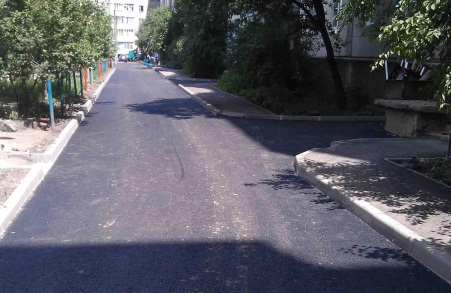 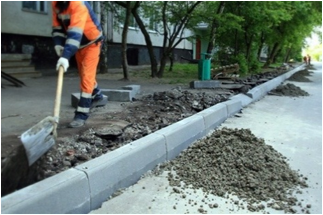 Ремонт асфальтового покрытия существующей проезжей части дворовой территории МКД (включая разбор и установку бортовых камней бетонных)2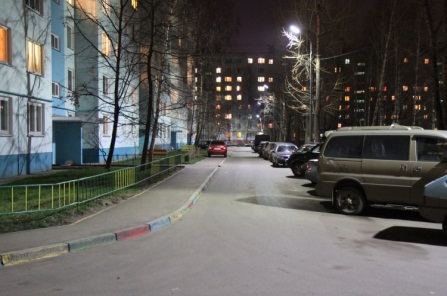 Обеспечение освещения дворовой территории с установкой опор3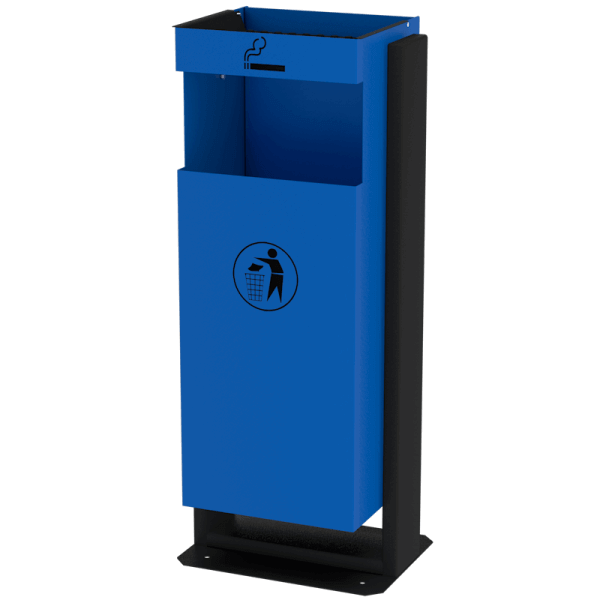 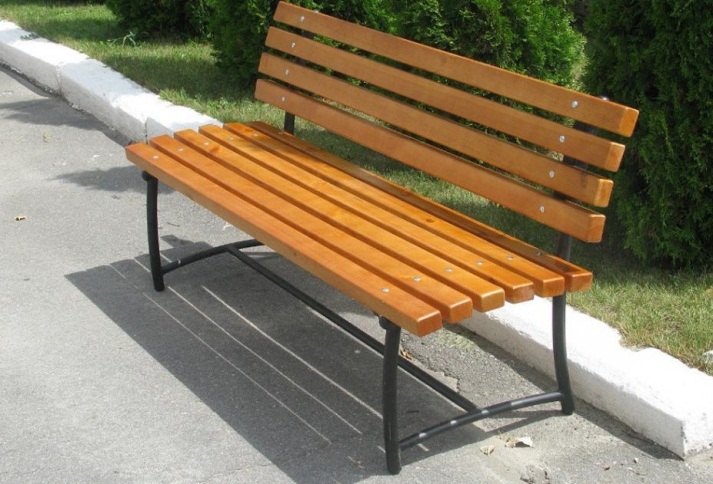 Установка урн и скамеек на детских площадках